强制性保险要求保险（强制性）—光地展台搭建商及展商在采取一切预防措施的同时，Labelexpo Asia对展台/展位的损坏以及展台或其他任何地方的财产损失，或在展台/展位交付/拆除过程中因任何原因造成的损失不承担责任。主办方对参展商因火灾、盗窃等任何原因造成的损坏，或对参展商或第三方雇佣的任何人员造成的人身伤害和损失不承担任何责任。本届Labelexpo Asia，保险分为两部分内容：1、展台搭建保险，请搭建商在向承一品牌策划（上海）有限公司提交展位搭建图时出示；2、展商公共责任险，参展商必须在2023年11月6日之前向主办方提供有效的保险凭证。如何购买保险，请参考下方：（一）向承一品牌策划（上海）有限公司提交的展台搭建保险（强制）展台搭建保险属于强制要求项目，且仅能通过以下指定保险公司购买。主办单位要求所有空地特装展位必须购买累计总限额不低于800万人民币的展览会责任险。主办单位提醒各位展商对于各自的员工，其展品，自搭建展台结构的施工人员的安全同样负有责任。因此要求特装搭建商购买第三者责任等相应保险。为转移定做方与承揽方使用或搭建特装展位的责任风险以及确保现场施工人员的安全保障，每个特装展位必须事前购买符合本规定要求的展览会责任保险后，方可办理有关报电、审图、缴押金等入场手续。1、每个特装展位必须将搭建商（承揽方）、参展商（定做方）列为被保险人。2、每个特装展位展览会责任险的保险责任要求如下：（1）、对于所租用展览场所的建筑物、各类固定设备及地面、地基的损失；每次事故赔偿限额RMB1,000,000.00。（2）、由于所雇请的工作人员的人身伤亡引起的抚恤金、医疗费和其他有关费用；每次事故赔偿限额RMB3,000,000.00；每次事故每人赔偿限额RMB1,000,000.00。（3）、由于第三者的人身伤亡，所引起的抚恤金、医疗费和其他有关费用；每次事故赔偿限额RMB4,000,000.00；每次事故每人赔偿限额RMB1,000,000.00。（4）、保单总累计赔偿限额RMB8,000,000.00；（5）、保单项下不得设置任何免赔。特别提醒：一个展位投保一份保险保费：人民币500元本次展会要求每个特装展位单独购买保险，保单要求增加以下条件：（1）、本保单的承保区域应包括本次展览会场馆的全部工作及活动区域。（2）、本保单所指的雇请工作人员应包括现场参与本会展相关工作的被保险人的员工及其他雇请工作人员(包括临时工)。（3）、附加交叉责任条款。（4）、火灾和爆炸责任条款。 （5）、广告及装饰装置责任条款。（6）、车辆装卸责任条款。本次展会特装展位投保人可以选择“会展风险管理网 - www.yzerm.com”平台投保。5、展览会责任险专用投保采用在线投保方式，具体操作流程如下：登录“会展风险管理网”网址www.yzerm.com------导航栏选择点击在线服务------选择展会名称“****************************************************”点击下一步进入在线投保”------填写表格后点击“提交”------下载投保确认函（二）向主办方提交的展商公共责任险：保险凭证必须包括以下内容：公共责任险：标准保险范围为每次事故200万英镑（或当地货币等值金额）；参展商因第三方意外死亡或受伤或其在展会上的财产受损而承担的赔偿、法律费用和开支的法律责任。我们建议，参展商应在展品运输、展示期间为展品和展示材料购买相应的保险。请将你的保险凭证副本寄给 Rebecca Woodhouse女士：Email: help@labelexpo.com  Tel: +44 (0) 20 8846 2717如果贵公司没有公共责任保险，请通知我们。我们将为我们的保单出具证明，有效期为2023年12月2日至12月9日。成本费用为：1500元人民币（含税）该保险仅适用于参展公司；施工单位须自行购买保险。请注意，保险仅在收到参展商的付款后生效。付款说明：如果您需要我们为您提供保险，请发电子邮件至Rebecca Woodhouse女士，我们会给您出具证明。所有参展商必须提供保险凭证。参展商如若不能正常提交保险凭证，我们将不予发放参展证。了解更多信息，请联系:Rebecca Woodhouse女士 塔苏斯集团服务支持经理Email: help@labelexpo.com 论坛电话：+44 (0) 208 846 2717 Tweet：@tarsussupport办公室电话：周一至周五9:00-17:00（伦敦时间）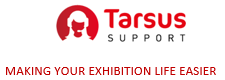 